MINISTERO DELL’ISTRUZIONE, DELL’UNIVERSITà E DELLA RICERCAUFFICIO SCOLASTICO REGIONALE PER IL LAZIOLICEO SCIENTIFICO STATALE“TALETE”Roma, 11/10/2018Ai GenitoriAgli StudentiAi DocentiAlla DSGA Sig.ra Paola LeoniAl Personale ATASito webCIRCOLARE n. 57OGGETTO: chiusura Istituto 12 Novembre per referendum consultivo cittadinoSi avvisa che, come da Nota dell’USR Lazio n. 40848 del 10/10/2018,  l’Istituto è stato indicato dall’Ufficio competente di Roma Capitale quale  sede di seggio elettorale per il referendum consultivo in materia di Trasporto Pubblico Locale promosso dal Comitato “Mobilitiamo Roma”, che si svolgerà domenica 11 novembre 2018.Pertanto, lunedì 12 Novembre tutte le attività scolastiche, didattiche ed amministrative, saranno sospese, e riprenderanno regolarmente il giorno successivo.I previsti Consigli di classe inizieranno martedì 13 e si concluderanno lunedì 19, con calendario che sarà reso noto con imminente circolare apposita.                                                                                                     Il Dirigente ScolasticoProf. Alberto Cataneo                                                                                                     (Firma autografa sostituita a mezzo  stampa                                                                                                                        ai sensi dell’art. 3 comma 2 del d.lgs. n.39/1993)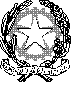 